ЖИРЕКЕНЦЫ ВЫШЛИ НА СУББОТНИК      В мае Администрация городского поселения «Жирекенское» объявила месячник по уборке территории поселения от мусора.       4 и 5 мая сотрудники предприятий и организаций, расположенных на территории поселения, приводили поселок в порядок после зимы: убирали прошлогоднюю траву, листья и бытовой мусор. В список для уборки вошли: территория в районе Центра досуга - сквер Победы; территории в районе памятников воинам Великой Отечественной войны; территория, прилегающая к зданию, где расположены административные помещения ООО «УК «Ритм» и СП АО «ЗабТЭК».      В субботнике участвовали сотрудники Жирекенской участковой больницы, ООО «УК «Ритм», СП АО «ЗабТЭК», МОУ СОШ п.Жирекен   и Центра досуга п.Жирекен.        До конца мая территориями и пространствами, где пройдут массовые уборки, в том числе, станут и объекты благоустройства, построенные по федеральной программе «Формирование комфортной городской среды» национального проекта «Жильё и городская среда». Субботник также пройдет во всех дворовых территориях, в том числе, в тех, где были выполнены мероприятия по благоустройству, в рамках реализации мероприятий федеральной программы «Формирования комфортной городской среды». Напоминаем, что 15  апреля на общефедеральной платформе za.gorodsreda.ru началось рейтинговое голосование за общественные территории, которые будут благоустроены по программе формирования комфортной городской среды в 2024 году.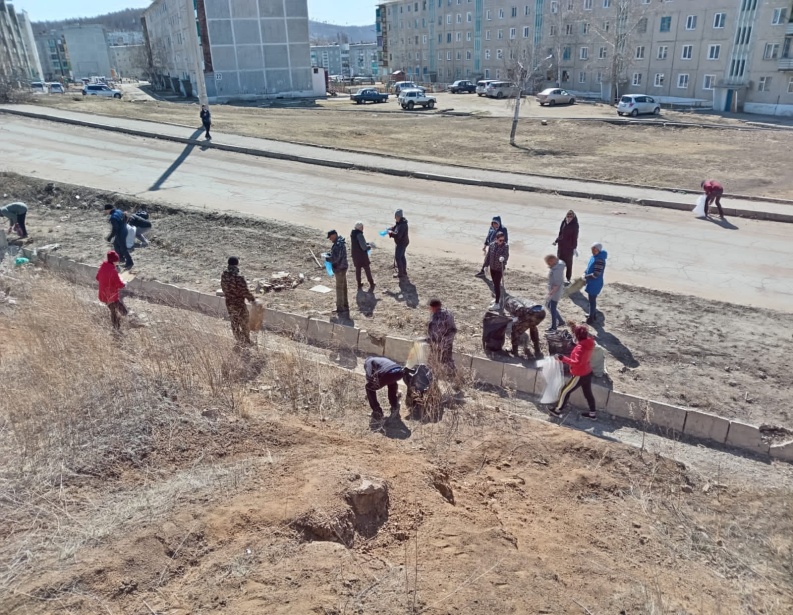 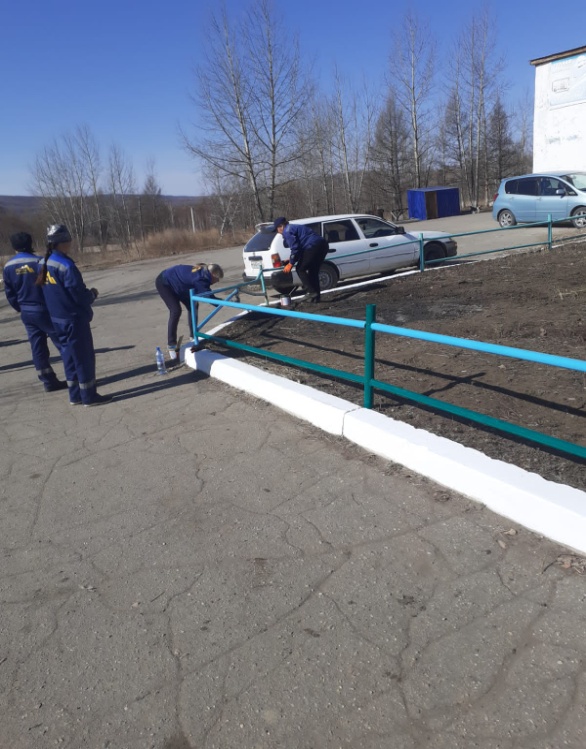 